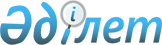 О внесении изменения в распоряжение Премьер-Министра Республики Казахстан от 10 июня 2014 года № 81-р "О мерах по реализации законов Республики Казахстан от 23 апреля 2014 года "Об органах внутренних дел Республики Казахстан" и "О внесении изменений и дополнений в некоторые законодательные акты Республики Казахстан по вопросам деятельности органов внутренних дел"Распоряжение Премьер-Министра Республики Казахстан от 27 февраля 2015 года № 15-р

      Внести в распоряжение Премьер-Министра Республики Казахстан от 10 июня 2014 года № 81-р «О мерах по реализации законов Республики Казахстан от 23 апреля 2014 года «Об органах внутренних дел Республики Казахстан» и «О внесении изменений и дополнений в некоторые законодательные акты Республики Казахстан по вопросам деятельности органов внутренних дел» следующее изменение:



      в перечне нормативных правовых актов и правовых актов, принятие которых необходимо в целях реализации законов Республики Казахстан от 23 апреля 2014 года «Об органах внутренних дел Республики Казахстан» и «О внесении изменений и дополнений в некоторые законодательные акты Республики Казахстан по вопросам деятельности органов внутренних дел», утвержденном указанным распоряжением:



      строку, порядковый номер 8, исключить.      Премьер-Министр                            К. Масимов
					© 2012. РГП на ПХВ «Институт законодательства и правовой информации Республики Казахстан» Министерства юстиции Республики Казахстан
				